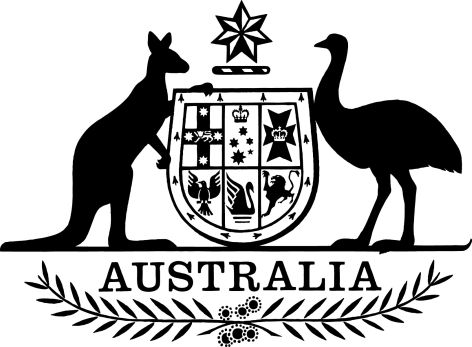 Ozone Protection and Synthetic Greenhouse Gas Management (Extinguishing Agent Handling Licences—Qualifications and Standards) Determination 2024I, Tanya Plibersek, Minister for the Environment and Water, make the following determination.Dated		30 July		2024Tanya PlibersekMinister for the Environment and WaterContents1	Name	12	Commencement	13	Authority	14	Definitions	15	Extinguishing agent handling licences—qualifications	16	Licence conditions—standards	31  Name		This instrument is the Ozone Protection and Synthetic Greenhouse Gas Management (Extinguishing Agent Handling Licences—Qualifications and Standards) Determination 2024.2  Commencement	(1)	Each provision of this instrument specified in column 1 of the table commences, or is taken to have commenced, in accordance with column 2 of the table. Any other statement in column 2 has effect according to its terms.Note:	This table relates only to the provisions of this instrument as originally made. It will not be amended to deal with any later amendments of this instrument.	(2)	Any information in column 3 of the table is not part of this instrument. Information may be inserted in this column, or information in it may be edited, in any published version of this instrument.3  Authority		This instrument is made under subregulations 322(3) and 326(5) of the Ozone Protection and Synthetic Greenhouse Gas Management Regulations 1995.4  Definitions		In this instrument:Regulations means the Ozone Protection and Synthetic Greenhouse Gas Management Regulations 1995.5  Extinguishing agent handling licences—qualifications		For the purposes of subregulation 322(3) of the Regulations, a unit of competency specified in column 2 of an item in the following table is determined for the licence mentioned in column 1 of the item.6  Licence conditions—standards	(1)	For the purposes of subregulation 326(5) of the Regulations, a standard set out in an item of the table in this section applies in relation to work carried out under an extinguishing agent handling licence.	(2)	A reference to a standard in an item of the table in this section is a reference to that standard:	(a)	as published by Standards Australia; and	(b)	as in force when the item commenced.Commencement informationCommencement informationCommencement informationColumn 1Column 2Column 3ProvisionsCommencementDate/Details1.  The whole of this instrumentThe later of:(a) the start of the day after this instrument is registered; and(b) immediately after the commencement of Schedule 3 to the Ozone Protection and Synthetic Greenhouse Gas Management Amendment (2024 Measures No. 1) Regulations 2024.1 August 2024Extinguishing agent handling licences—qualificationsExtinguishing agent handling licences—qualificationsExtinguishing agent handling licences—qualificationsItemColumn 1LicencesColumn 2Units of competency1Portable Fire Extinguisher Maintenance Licence(a) CPPFES2003 Safely move loads and dangerous goods;(b) CPPFES2006 Prepare for installation and service operations;(c) CPPFES2021 Inspect, test, and maintain fire extinguishers;(d) CPPFES2043 Apply regulations to prevent ozone depleting substance and synthetic greenhouse gas emissions;(e) CPPCMN2002 Participate in workplace safety arrangements2Fixed System Installation and Decommissioning Licence(a) CPPFES2003 Safely move loads and dangerous goods;(b) CPPFES2006 Prepare for installation and service operations;(c) CPPFES2043 Apply regulations to prevent ozone depleting substance and synthetic greenhouse gas emissions;(d) CPPFES3044 Interpret installation requirements for gaseous fire-suppression systems;(e) CPPFES3045 Install gaseous agent containers and actuators;(f) CPPFES3046 Decommission gaseous agent containers and actuators;(g) CPPCMN2002 Participate in workplace safety arrangements3Fixed System Testing and Maintenance Licence(a) CPPFES2003 Safely move loads and dangerous goods;(b) CPPFES2006 Prepare for installation and service operations;(c) CPPFES2025 Inspect, test and maintain gaseous fire-suppression systems;(d) CPPFES2047 Inspect and test control and indicating equipment;(e) CPPFES2043 Apply regulations to prevent ozone depleting substance and synthetic greenhouse gas emissions;(f) CPPFES3046 Decommission gaseous agent containers and actuators;(g) CPPCMN2002 Participate in workplace safety arrangements4Recovery, Reclamation, Fill and Recycling Licence(a) CPPFES2003 Safely move loads and dangerous goods;(b) CPPFES2021 Inspect, test and maintain fire extinguishers;(c) CPPFES2043 Apply regulations to prevent ozone depleting substance and synthetic greenhouse gas emissions;(d) CPPFES2048 Receive and dispatch scheduled gaseous fire-extinguishing agents;(e) CPPFES2049 Conduct recovery, reclaim and fill operations for scheduled gaseous fire-extinguishing agents;(f) CPPCMN2002 Participate in workplace safety arrangements5Warehouse Maintenance Licence(a) CPPFES2003 Safely move loads and dangerous goods;(b) CPPFES2043 Apply regulations to prevent ozone depleting substance and synthetic greenhouse gas emissions;(c) CPPFES2048 Receive and dispatch scheduled gaseous fire-extinguishing agents;(d) CPPFES2049 Conduct recovery, reclaim and fill operations for scheduled gaseous fire-extinguishing agents;(e) CPPFES2050 Monitor storage operations for scheduled gaseous fire-extinguishing agents;(f) CPPCMN2002 Participate in workplace safety arrangements6Control Systems Installation, Commissioning and Decommissioning Licence(a) CPPFES2043 Apply regulations to prevent ozone depleting substance and synthetic greenhouse gas emissions;(b) UEEEC0041 Install fire detection and warning system apparatus;(c) UEEEC0076 Verify compliance and functionality of fire protection system installations;(d) UEEEC0026 Enter and verify programs for fire protection systems;(e) UEEEC0008 Commission large fire protection systems;(f) UEEEC0071 Troubleshoot fire protection systemsLicence conditions—standardsLicence conditions—standardsLicence conditions—standardsItemStandardsTitle of Standards1AS 1210-2010Pressure vessels2AS 1851-2012Routine service of fire protection systems and equipment – Chapter 10: Portable and wheeled fire extinguishers3AS 1851-2012Routine service of fire protection systems and equipment – Chapter 7: Special hazard systems4AS 2030.1-2009Gas cylinders, Part 1: General requirements5AS 4214:2018Gaseous fire-extinguishing systems6ISO 7201-1:1989Fire protection – Fire extinguishing media—Halogenated hydrocarbons—Part 1: Specifications for halon 1211 and halon 13017ISO 7201-2:1991Fire extinguishing media—Halogenated hydrocarbons—Part 2: Code of practice for safe handling and transfer procedures of halon 1211 and halon 13018ISO 14520-1:2023Gaseous fire-extinguishing systems—Physical properties and system design—Part 1: General requirements